   Ҡарар                 ПОСТАНОВЛЕНИЕ«25» декабрь  2019  й                  №109                «25»  декабря  2019г.О внесении изменений в постановление №14 от 29.04.2016 г.В связи с изменением  состава работников администрации сельского поселения Ташлинский сельсовет постановляю внести следующие изменения в Постановление №14 от 29.04.2016 г.  «О внесении изменений в Положение о комиссии по соблюдению требований к служебному поведению муниципальных служащих администрации муниципального района Альшеевский район и урегулированию конфликта интересов, утвержденного постановлением главы сельского поселения №19 от 18.08.2010 года :Приложение №2 изложить в следующей редакции:Состав комиссии по соблюдению требований к служебному поведению муниципальных служащих администрации сельского поселения Ташлинский сельсовет  муниципального района Альшеевский район и урегулированию конфликта интересов:Данное постановление вступает в силу  с даты  подписанияКонтроль  за выполнением данного постановления оставляю за собой.  Глава сельского поселения                                              А.Ф.Мурзин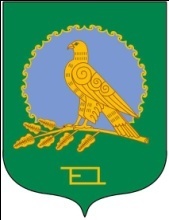 БАШҠОРТОСТАН РЕСПУБЛИКАҺЫӘЛШӘЙ РАЙОНЫМУНИЦИПАЛЬ РАЙОНЫНЫҢТАШЛЫ АУЫЛ СОВЕТЫАУЫЛ БИЛӘМӘҺЕХАКИМИӘТЕ(Башҡортостан РеспубликаһыӘлшәй районыТашлы ауыл советы)АДМИНИСТРАЦИЯСЕЛЬСКОГО ПОСЕЛЕНИЯТАШЛИНСКИЙ СЕЛЬСОВЕТМУНИЦИПАЛЬНОГО РАЙОНААЛЬШЕЕВСКИЙ РАЙОНРЕСПУБЛИКИ БАШКОРТОСТАН(Ташлинский сельсовет Альшеевского районаРеспублики Башкортостан)Мурзин А.Ф... -глава сельского поселения Ташлинский сельсовет  муниципального района Альшеевский район, председатель комиссии;Члены комиссии:Хайруллина А.З. -управляющий делами;Салихова А.Ф.  -Галиуллин А.С.-Специалист 1 категорииДепутат Совета сельского поселения Ташлинский сельсовет;